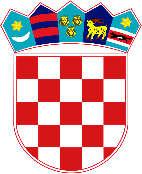 REPUBLIKA HRVATSKASREDIŠNJI DRŽAVNI URED ZA HRVATE IZVANREPUBLIKE HRVATSKENa temelju članka 45. Zakona o sustavu državne uprave („Narodne novine“, broj 66/19), članaka 9., 13., 46. i 59. Zakona o odnosima Republike Hrvatske s Hrvatima izvan Republike Hrvatske („Narodne novine“, broj 124/11 i 16/12), članka 22. Pravila o financiranju posebnih potreba i projekata od interesa za Hrvate izvan Republike Hrvatske (KLASA: 011-04/22-01/01, URBROJ: 537-02-01-22-01 od 3. veljače 2022. godine) i Izmjena Pravila o financiranju posebnih potreba i projekata od interesa za Hrvate izvan Republike Hrvatske (KLASA: 011-04/22-01/01, URBROJ: 537-02-01-22-02), a u vezi s odredbom članka 15. Uredbe o unutarnjem ustrojstvu Središnjeg državnog ureda za Hrvate izvan Republike Hrvatske („Narodne novine“, broj 97/20), donosimO D L U K Uo dodjeli financijske potpore za posebne potrebe i projekte od interesa za Hrvate izvan Republike Hrvatske za 2023. godinuI.Temeljem objavljenog 1. Javnog poziva za prijavu posebnih potreba i projekata od interesa za Hrvate izvan Republike Hrvatske u svrhu ostvarenja financijske potpore za 2023. godinu, KLASA: 015-09/23-06/01, URBROJ: 537-02-01-23-1 od 15. veljače 2023. godine, a na prijedlog Povjerenstva Središnjeg državnog ureda za Hrvate izvan Republike Hrvatske za dodjelu financijske potpore programima i projektima Hrvata izvan Republike Hrvatske za 2023. godinu s 2. sjednice (KLASA: 029-01/23-01/01, URBROJ: 537-02-01/4-23-9 od 5. lipnja 2023. godine), sredstva u iznosu od 800.000,00 eura (6.027.600,00 kuna) dodjeljuju se na sljedeći način:* Fiksni tečaj konverzije 1 EUR = 7,53450 KNII.Središnji državni ured za Hrvate izvan Republike Hrvatske potpisat će s pravnim i fizičkim osobama iz točke I. ove Odluke ugovore o dodjeli financijske potpore za provedbu odobrenih projekata, najkasnije u roku od 30 (trideset) dana od dana donošenja ove Odluke. Sredstva odobrena socijalno i materijalno ugroženim pojedincima uplatit će se temeljem ove Odluke.III.Sredstva iz točke I. ove Odluke bit će isplaćena iz Državnog proračuna za 2023. i projekcija za 2024. i 2025. godinu („Narodne novine“, broj 145/22) sa stavki Središnjeg državnog ureda za Hrvate izvan Republike Hrvatske, a prema mogućnostima izvršenja državnog proračuna.IV.Ova Odluka stupa na snagu danom donošenja.KLASA: 011-05/23-01/07URBROJ: 537-02-01-23-1Zagreb, 5. lipnja 2023.DRŽAVNI TAJNIKZvonko MilasRedni brojNaziv prijaviteljaNaziv projekta/potporeOdobreno 
(EUR)Odobreno 
(HRK)1.Asociacion Civil Caritas Croata Cardenal Stepinac - Civilna udruga Hrvatski Caritas “Kardinal Stepinac”, Buenos Aires, Argentinska RepublikaDizajn i opremanje kuhinje i kupaonice Hrvatskog doma za starije i potrebite osobe2.500,0018.836,252.Asociacion Croata Jadran, Buenos Aires, Argentinska RepublikaKulturni i sportski programi usmjereni na mlade6.000,0045.207,003.Asociación Paraguaya de Croatas - Paragvajska udruga Hrvata, Asunción, Republika ParagvajVidikovac "Republika Hrvatska" i drugi dio skulpture spomenika "Hrvatski iseljenici"- Izgradnja platforme u Asunciónu 4.000,0030.138,004.AUS NZ Croatian Women in Leadership, Seven Hills, New South Wales, AustralijaGlobal Network for Croatian Women in Leadership 1.000,007.534,505.Bućarski klub „BRĐANIN 1926“, Tivat, Crna GoraTivatska bućarska olimpijada16.000,00120.552,006.Beogradska nadbiskupija, Beograd, Republika SrbijaKatolički medijski centar Beogradske nadbiskupije3.000,0022.603,507.Biciklistički klub Mostar, Mostar, Bosna i HercegovinaMeđunarodna biciklistička karavana prijateljstva Mostar - Vukovar1.800,0013.562,108.Biskupijski Caritas Srem, Petrovaradin, Republika SrbijaOsnaživanje mladih u Srijemu4.000,0030.138,009.Camara Argentino Croata de Industria y Comercio (CACIC), Buenos Aires, Argentinska RepublikaOrganizator i suorganizator raznih lokalnih i međunarodnih sastanaka za stvaranje poslovnih prilika između Argentine i Hrvatske 6.000,0045.207,0010.Caritas Splitsko - makarske nadbiskupije, Split, Republika HrvatskaDom izvan domovine4.000,0030.138,0011.Centar za investicije i razvoj poduzetništva (CIRP), Mostar, Bosna i Hercegovina"Uštipak fest"3.800,0028.631,1012.Centar za istraživanje hrvatskog iseljeništva, Zagreb, Republika HrvatskaZbornik radova Hrvatska izvan domovine 57.500,0056.508,7513.Croatica Nonprofit kft., Budimpešta, MađarskaPovezanost - Pjesnička zbirka Gradišćanke Marije Huljev1.200,009.041,4014.Crodijaspora, Zagreb, Republika HrvatskaProjekt Kravata7.000,0052.741,5015.Česko-chorvatská společnost z.s. (Češko-hrvatsko društvo r.u.), Prag, Češka RepublikaPredavanja o poznatim hrvatskim osobama koje su živjele i radile u Češkoj povodom 30. obljetnice osnutka Češko-hrvatskog društva u Pragu650,004.897,4316.Dječji vrtić Čapljina, Čapljina, Bosna i HercegovinaOpremanje igrališta za jasličke skupine dječjeg vrtića Čapljina2.800,0021.096,6017.Dječji vrtić „Sveti Josip“, Mostar, Bosna i HercegovinaEduciranje odgajatelja - podrška i održivost u otežanim uvjetima rada4.000,0030.138,0018.Druga Osnovna škola Široki Brijeg, Široki Brijeg, Bosna i HercegovinaOpremanje školske knjižnice 1.400,0010.548,3019.Društveno-kulturna platforma za Bosansku Posavinu, Zagreb, Republika HrvatskaZaštita tradicijskog i kulturnog blaga Hrvata bosanske Posavine preko  kulturnih i znanstvenih aktivnosti4.000,0030.138,0020.Društvo "Hrvatski centar kulture Ljubljana", Ljubljana, Republika SlovenijaHrvatska manjina u Sloveniji uz Hrvatsku granicu: prostorna raspodjela, brojčanost i uređivanje manjinskog statusa – nastavak (II. dio)3.000,0022.603,5021.Družba kćeri milosrđa TSR sv. Franje, Subotica, Republika SrbijaIzgradnja i opremanje vrtića "Marije Petković - Sunčica" Subotica12.000,0090.414,0022.Fakultet hrvatskih studija -Sveučilište u Zagrebu, Zagreb, Republika HrvatskaTiskanje zbornika radova s 2. međunarodne znanstveno-stručne konferencije o gastarbajterima3.500,0026.370,7523.Fakultet hrvatskih studija - Sveučilište u Zagrebu, Zagreb, Republika HrvatskaLjetna i zimska škola hrvatskoga jezika i kulture za nastavnike i studente hrvatskoga jezika iz dijaspore4.500,0033.905,2524.Festival hrvatskih duhovnih pjesama - HosanaFest, Subotica, Republika SrbijaPunoljetni HosanaFest3.500,0026.370,7525.Fondacija za razvoj hrvatske zajednice "CRO-FOND", Subotica, Republika SrbijaSrijemci, Šokci i Bunjevci 2023.3.500,0026.370,7526.Fondacija Antun Gustav Matoš, Beograd, Republika SrbijaGodišnji projekti 2023.4.000,0030.138,0027.Gradsko kazalište mladih Vitez, Vitez, Bosna i Hercegovina8. dani hrvatskog kazališta u Bosni i Hercegovini3.000,0022.603,5028.Hrvatska glazbena udruga „Festival bunjevački pisama“, Subotica, Republika SrbijaElektrični klavir - klavinova2.500,0018.836,2529.Hrvatsko kulturno-umjetničko, prosvjetno i športsko društvo „Istra“ Piran, Piran, Republika Slovenija25 godina postojanja hrvatske zajednice u slovenskoj Istri3.000,0022.603,5030.Hrvatsko kulturno društvo „Napredak“ - Podružnica Ljubuški, Ljubuški, Bosna i HercegovinaNapretkovi Ljubuški dani2.000,0015.069,0031.HKPD „Bosiljak“, Zagreb, Republika Hrvatska30 godina prijateljstva i suradnje s Hrvatima u Čunovu (Slovačka) 2.500,0018.836,2532.Hrvatsko kulturno prosvjetno društvo „Matija Gubec“ Tavankut, Donji Tavankut, Republika SrbijaKreativno selo3.000,0022.603,5033.Hrvatsko kulturno umjetničko društvo „Fala“ Schaffhausen, Schaffhausen, Švicarska Konfederacija2. susret hrvatskih folklornih skupina u Švicarskoj i proslava 45. obljetnice HKUD "Fala" Schaffhausen4.000,0030.138,0034.Hrvatska akademija za znanost i umjetnost u Bosni i Hercegovini, Mostar, Bosna i HercegovinaOrganizacija Okruglog stola u povodu 110. obljetnice rođenja književnika fra Janka Bubala1.100,008.287,9535.Hrvatska čitaonica, Subotica, Republika SrbijaŽensko pismo Hrvata u Srbiji3.000,0022.603,5036.Hrvatska čitaonica Fischer, Surčin, Republika SrbijaPutevima predaka 2023.2.500,0018.836,2537.Hrvatska državna samouprava, Budimpešta, MađarskaPovijest i kultura Hrvata u Mađarskoj - Monografija 10.000,0075.345,0038.Hrvatska folklorna grupa Mladi Frankopani, Quakers Hill, AustralijaFinancijske potpore za 2023. godinu3.000,0022.603,5039.Hrvatska katolička misija London  (Croatian Church Trust) London, Ujedinjena Kraljevina Velike Britanije i Sjeverne IrskeObnova kapelice Hrvatske katoličke misije u Londonu 8.500,0064.043,2540.Hrvatska katolička župa sv. Ante Wiesbaden, Wiesbaden, Savezna Republika NjemačkaHrvatske nošnje5.000,0037.672,5041.Hrvatska kulturna zajednica u FBiH, Mostar, Bosna i HercegovinaDržavna smotra izvornog folklora Hrvata u BiH – 2023.3.000,0022.603,5042.Hrvatska kulturna zaklada, Zagreb, Republika HrvatskaSvjetski festival hrvatske književnosti7.500,0056.508,7543.Hrvatska samouprava Šikloš, Šikloš, MađarskaZbirka pjesama o Semartinu1.200,009.041,4044.Hrvatska samouprava Kalača, Kalača, MađarskaIzrada biste biskupu Ivanu Antunoviću5.000,0037.672,5045.Hrvatska samouprava Narda, Narda, MađarskaHrvatski dan u Nardi2.000,0015.069,0046.Hrvatska udruga logoraša Domovinskog rata u Bosni i Hercegovini, Mostar, Bosna i HercegovinaPomoć pri kupovini vozila za potrebe rada udruge5.000,0037.672,5047.Hrvatska udruga za turizam i ruralni razvoj "Klub članova Selo“, Zagreb, Republika HrvatskaSuncokret ruralnog turizma - Sunflower Award4.500,0033.905,2548.Hrvatski centar - Beč / Kroatisches Zentrum - Wien, Beč, Republika AustrijaPametna ploča - pomoć pri učenju hrvatskog jezika 3.000,0022.603,5049.Hrvatski glazbeni centar, Zagreb, Republika HrvatskaCrobaroque 2023. - Hrvatska barokna glazbena baština 3.500,0026.370,7550.Hrvatski kulturni centar „Srijem“ - Hrvatski dom, Srijemska Mitrovica, Republika SrbijaRad likovnog odjela2.000,0015.069,0051.Hrvatski kulturni centar „Srijem" - Hrvatski dom, Srijemska Mitrovica, Republika SrbijaŠkola tambure3.500,0026.370,7552.Hrvatski kulturni centar „Bunjevačko kolo“, Subotica, Republika SrbijaPrezentacija kulture Hrvata Bunjevaca u zemlji i inozemstvu3.500,0026.370,7553.Hrvatski kulturni i sportski centar Josip Gujaš Džuretin, Martince, MađarskaHrvatski katolički kalendar 2024.2.000,0015.069,0054.Udruga Hrvatski odbojkaški klub „Domaljevac“, Domaljevac, Bosna i HercegovinaRazvoj odbojkaškog sporta na području Županije Posavske 4.500,0033.905,2555.Hrvatski pedagoški i metodički centar, Budimpešta, MađarskaPromicanje nastave hrvatskog jezika u hrvatskim narodnosnim školama2.000,0015.069,0056.Hrvatski svjetski kongres u Austriji, Beč, Republika AustrijaTiskanje časopisa Hrvatskog svjetskog kongresa u Austriji3.000,0022.603,5057.Hrvatski vrtić i osnovna škola Mate Meršić Miloradić, Sambotel, MađarskaRazvijanje infrastrukture u Hrvatskom obrazovnom centru Mate Meršić Miloradić3.000,0022.603,5058.Hrvatski vrtić, osnovna škola, gimnazija i učenički dom „Miroslav Krleža“, Pečuh, MađarskaHrvatski dječji festival „Slavuj“ - Pečuh3.000,0022.603,5059.Hrvatski vrtić, osnovna škola i učenički dom Santovo, Santovo, MađarskaUpoznajmo maticu!3.000,0022.603,5060.Hrvatski ženski forum „Cro-femina“, Subotica, Republika SrbijaEkonomsko osnaživanje žena kroz edukaciju i izradu tradicijskih odjevnih predmeta i nabava potrebne opreme - Radionica 53.000,0022.603,5061.Hrvatsko-talijanski mozaik Rim, Rim, Talijanska RepublikaHrvatski jezik kao točka susreta usred Europe2.000,0015.069,0062.Hrvatsko kulturno društvo „Antun Sorgg“ Vajska, Vajska, Republika SrbijaRadosti šokačke kuće2.000,0015.069,0063.Hrvatsko kulturno društvo Međimurje-Ljubljana, Ljubljana, Republika SlovenijaNadogradnja, obnova i modernizacija prostora i opreme društva3.000,0022.603,5064.Hrvatsko kulturno društvo „Napredak“ - Podružnica Vareš, Vareš, Bosna i HercegovinaPotpora izdavanju Lista vareških Hrvata „Bobovac“3.800,0028.631,1065.Hrvatsko kulturno društvo Napredak Austrija-Beč, Beč, Republika AustrijaGodišnji kulturno-umjetnički program HKD Napredak Beč 2023.4.000,0030.138,0066.Hrvatsko kulturno društvo „Napredak“ Hamburg, Hamburg, Savezna Republika NjemačkaSudjelovanje na susretu čuvara Hrvatske etno baštine i organizacija Hrvatske zabave4.000,0030.138,0067.Hrvatsko kulturno društvo Pomurje, Lendava, Republika SlovenijaDan hrvatske kulture u Lendavi2.000,0015.069,0068.Hrvatsko kulturno društvo „Tomislav“ Kotor, Kotor, Crna GoraNabava opreme za HKD Tomislav2.000,0015.069,0069.Hrvatsko kulturno društvo u Mariboru, Maribor, Republika Slovenija10. jubilarna urbana likovna kolonija Milena Lah2.000,0015.069,0070.Hrvatsko kulturno prosvjetno društvo „Tomislav“ Golubinci, Golubinci, Republika SrbijaUpoznajmo domovinu2.000,0015.069,0071.Hrvatsko kulturno sportsko društvo Komušina Haiterbach, Haiterbach, Savezna Republika Njemačka„Foodtruck-imbis“ Komušina Haiterbach2.000,0015.069,0072.Hrvatsko kulturno športsko društvo Pocrte, Grude, Bosna i HercegovinaIzgradnja sportsko rekreacijskog centra Pocrte - Faza II.2.800,0021.096,6073.Hrvatsko kulturno umjetničko društvo Komušina Škofja Loka, Škofja Loka, Republika Slovenija30. obljetnica djelovanja HKUD Komušina Škofja Loka3.000,0022.603,5074.Hrvatsko kulturno umjetničko prosvjetno društvo „Stanislav Preprek“ Novi Sad, Novi Sad, Republika SrbijaOdržavanje manifestacije „Preprekova jesen 2023.“ i tiskanje zbirke kratkih priča „Preprekova jesen 2023.“2.000,0015.069,0075.Hrvatsko kulturno-prosvjetno društvo „Jelačić“ Petrovaradin, Petrovaradin, Republika SrbijaPetrovaradinski karneval 23.500,0026.370,7576.Hrvatsko kulturno-prosvjetno društvo „Matija Gubec“, Ruma, Republika SrbijaRad Velikog tamburaškog orkestra i Škole tambure u 2023. godini3.000,0022.603,5077.Hrvatsko nacionalno vijeće Crne Gore, Tivat, Crna GoraLuka Brajnović - Priče iz djetinjstva3.000,0022.603,5078.Hrvatsko nacionalno vijeće Crne Gore, Tivat, Crna GoraDolazak profesora povijesti iz Republike Hrvatske u Boku kotorsku 4.000,0030.138,0079.Hrvatsko nacionalno vijeće u Republici Srbiji, Subotica, Republika SrbijaPupils boom16.000,00120.552,0080.Hrvatsko pjevačko društvo „NADA“, Banja Luka, Bosna i HercegovinaKoncertno ljeto 2023./24.3.000,0022.603,5081.Hrvatsko prosvjetno društvo „Bela Gabrić“, Subotica, Republika SrbijaIzvannastavne aktivnosti za djecu koja pohađaju nastavu na hrvatskom jeziku i izborni predmet Hrvatski jezik s elementima nacionalne kulture 4.000,0030.138,0082.Hrvatsko sportsko društvo Ban - St. Gallen, St. Gallen, Švicarska KonfederacijaIzložba lepoglavske, paške i hvarske čipke u St. Gallenu3.500,0026.370,7583.Hrvatsko kulturno sportsko društvo „Kornica“, Šamac, Bosna i Hercegovina8. Kiparska kolonija4.500,0033.905,2584.Hrvatsko-argentinski kulturni centar, Zagreb, Republika HrvatskaHrvatsko pamćenje i kulinarski identitet. Evociranje sjećanja, prenošenje i čuvanje hrvatskoga identiteta kroz kulinarske, prehrambene i kulturne aktivnosti9.000,0067.810,5085.Institut društvenih znanosti Ivo Pilar, Zagreb, Republika HrvatskaHrvatska nacionalno-identitetna konstitucija i pokušaji njene negacije1.000,007.534,5086.Institut društvenih znanosti Ivo Pilar, Zagreb, Republika HrvatskaDruštvene, kulturne i demografske odrednice očuvanja i promicanja nacionalnog identiteta Hrvata u Republici Sjevernoj Makedoniji6.000,0045.207,0087.Institut za migracije i narodnosti, Zagreb, Republika HrvatskaPoznavanje i učenje povijesnih pisama učenika srednjih škola u hrvatskim županijama u Bosni i Hercegovini2.500,0018.836,2588.Gradišćansko društvo Hrvat S.A.M., Željezno, Republika Austrija100 godina tradicionalnog hodočašća Gradišćanskih Hrvata u Mariazell2.000,0015.069,0089.Javna ustanova „Kulturni dom Antun Branko Šimić“ Grude, Grude, Bosna i Hercegovina60. Šimićevi susreti 2023.1.200,009.041,4090.Dječji vrtić „Pčelica“ Orašje, Orašje, Bosna i HercegovinaUnapređenje uvjeta za razvoj i obrazovanje djece na području grada Orašja5.000,0037.672,5091.Karašicka Republika, Belišće, Republika HrvatskaGodišnji susret podunavskih Hrvata 3.000,0022.603,5092.Katoličko društvo „Ivan Antunović“, Subotica, Republika SrbijaOpremanje knjižnice2.000,0015.069,0093.Kazališna družina Kolarin, Dubrovnik, Republika HrvatskaNaški za Našijence (Volim Hrvatsku)3.500,0026.370,7594.Košarkaški klub Pepi Sport, Mostar, Bosna i HercegovinaBasketball Camp Croatia Terme Tuhelj/Zabok 2023.2.800,0021.096,6095.Kulturno umjetničko društvo „Bosna Srebrena“, Sesvete, Republika Hrvatska16-to tradicionalno pokladno prelo1.000,007.534,5096.Kultur und Sportverein Blau-Weiß & Tomislav e.V., Heilbronn, Savezna Republika NjemačkaSanacija klupskih prostorija i ograda oko nogometnog terena te izgradnja dječjeg igrališta3.500,0026.370,7597.Kulturna udruga Naš Život, Acquaviva Collecroce, Talijanska RepublikaUpoznajmo Hrvatsku3.700,0027.877,6598.Kulturno prosvjetna zajednica Hrvata „Šokadija“ Sonta, Sonta, Republika SrbijaRekonstrukcija, sanacija i popravak krova i krovne konstrukcije na Etno kući „Šokačka kuća“ u Sonti- 2.dio2.000,0015.069,0099.Kulturno umjetničko društvo „Bijela“ Brčko, Brčko, Bosna i Hercegovina Nastavak škole gitare / sintisajzera i koncert mladih „Posavino, Hrvati svoju tradiciju čuvaju od zaborava“2.200,0016.575,90100.Kulturno umjetničko društvo Hrvata „Bodrog“, Bački Monoštor, Republika Srbija Financiranje troškova provedbe putovanja na "Festival malog folklora u Osojniku 2023." 2.000,0015.069,00101.Kulturno umjetničko društvo „Stari hrast 2000“, Novi Travnik, Bosna i HercegovinaNarodna nošnja - ljepota koje se ne možeš zasititi2.200,0016.575,90102.Leksikografski zavod Miroslav Krleža, Zagreb, Republika HrvatskaEnciklopedija Boke kotorske - 1. faza: Izrada abecedarija3.500,0026.370,75103.Limena glazba „LAŠVA“ Nova Bila, Nova Bila, Bosna i HercegovinaZlatni rođendan limene glazbe „LAŠVA“ Nova Bila (1974-2024)1.800,0013.562,10104.Makedonsko-hrvatsko društvo Tetovo, Tetovo, Republika Sjeverna MakedonijaOpremanje Hrvatskog kulturnog centra u Tetovu i redoviti program za 2023. godinu2.000,0015.069,00105.Medienportal TV WIEN-TV BEČ, Beč, Republika Austrija1. Festival Hrvatskih vina u Austriji4.000,0030.138,00106.Mjesna zajednica Donja Blatnica, Čitluk, Bosna i HercegovinaRekonstrukcija krovišta Doma kulture u Donjoj Blatnici8.200,0061.782,90107.Nadbiskupijski centar za pastoral mladih „Ivan Pavao II“, Sarajevo, Bosna i HercegovinaMladi - čuvari hrvatskog nasljeđa2.000,0015.069,00108.Nogometni klub „Troglav 1918“, Livno, Bosna i HercegovinaNogometni kamp „Zlatko Dalić“3.000,0022.603,50109.NVO Hrvatski libar, Kotor, Crna GoraAfirmacija književnog i dramskog stvaralaštva Hrvata Boke kotorske2.800,0021.096,60110.Odbojkaški klub „Napredak“ Odžak, Odžak, Bosna i Hercegovina50. godina odžačke odbojke3.000,0022.603,50111.Ogranak Matice hrvatske u Skradinu, Skradin, Republika HrvatskaTreća kulturološka škola Matice hrvatske3.000,0022.603,50112.Općina Čitluk, Čitluk, Bosna i Hercegovina„Dani berbe grožđa Brotnjo 2023.“2.000,0015.069,00113.Općina Dobretići, Dobretići, Bosna i HercegovinaTuristička signalizacija općine Dobretići2.800,0021.096,60114.Općina Kreševo, Kreševo, Bosna i HercegovinaKreševsko športsko ljeto 2023.3.000,0022.603,50115.Općinski načelnik Općine Kupres, Kupres, Bosna i HercegovinaTradicionalna međunarodna manifestacija „Dani kosidbe na Kupresu-Strljanica 2023.“3.000,0022.603,50116.Općina Posušje, Posušje, Bosna i Hercegovina Unaprjeđenje obrazovanja uređenjem vanjskog igrališta u Viru 4.800,0036.165,60117.Osnovna škola „Ivan fra Frano Jukić“, Usora, Bosna i HercegovinaZa ljepše školske dane4.650,0035.035,43118.Osnovna škola Bakar, Bakar, Republika HrvatskaPovratak korijenima3.000,0022.603,50119.Osnovna škola fra Didaka Buntića Čitluk, Čitluk, Bosna i HercegovinaGdje su nestala djeca s igrališta2.500,0018.836,25120.Osnovna škola „Braća Jezerčić“ Divičani-Jajce, Jajce, Bosna i HercegovinaOpremamo se, napredujemo, surađujemo, posjećujemo se1.800,0013.562,10121.Plesni klub „Paganini“, Livno, Bosna i HercegovinaPK „Paganini“ potiče hrvatsko kulturno zajedništvo3.000,0022.603,50122.PoVUcizakulturu udruga za projektni menadžment u kulturi, Zagreb, Republika HrvatskaHAI - hrvatske autentične igračke2.000,0015.069,00123.Predškolska ustanova „Dječji vrtić Sveta Obitelj“, Sarajevo, Bosna i HercegovinaUređenje vanjskog igrališta vrtića u Lugu4.500,0033.905,25124.Rimokatolička župa Sveti Jakov - Plavna, Plavna, Republika SrbijaObnova fasade2.000,0015.069,00125.Rimokatolička župa Sveti Pavao- Bač, Bač, Republika SrbijaPovoljnije grijanje2.000,0015.069,00126.Rimokatolička župa sveti Petar i Pavao - Bački Monoštor, Bački Monoštor, Republika SrbijaRekonstrukcija, sanacija i popravak krova i krovne konstrukcije na pastoralnom centru župe2.000,0015.069,00127.Rimokatolička župa Uskrsnuće Isusovo, Subotica, Republika SrbijaOpremanje župske dvorane1.500,0011.301,75128.RKT Župa Uznesenja Blažene Djevice Marije Zemun, Zemun, Republika SrbijaObnova župne dvorane i njenih pomoćnih prostorija3.000,0022.603,50129.Salezijanska zajednica sveti Ivan Bosco, Žepče, Bosna i HercegovinaCentar za dječju i omladinsku knjigu Franjo Marić 3.800,0028.631,10130.Savez hrvatskih društava u Sloveniji, Ljubljana, Republika SlovenijaKamp hrvatskog jezika i kulture5.000,0037.672,50131.Skopska Biskupija - Skopje, Skopje, Republika Sjeverna MakedonijaIzgradnja Crkve i župnog ureda u Kumanovu2.000,0015.069,00132.Soproni „Čakav katedra“ Egyesület, Sopron, MađarskaPo stazi naših starih 2023.3.500,0026.370,75133.Sportsko rekreacijska udruga „Rama u srcu“, Prozor-Rama, Bosna i HercegovinaTrčimo zajedno! Stvorimo mlade hrvatske atletičare2.000,0015.069,00134.Subotička biskupija, Subotica, Republika SrbijaČikerijada: sportsko - duhovne radionice za djecu i mlade na Čikeriji2.000,0015.069,00135.Sveučilište u Zadru, Zadar, Republika HrvatskaMetodičko oblikovanje nastavnih sadržaja za australske subotnje škole - MONUS12.000,0090.414,00136.Tamburaško društvo „Dora Pejačević“ Našice, Našice, Republika HrvatskaDora je naša bezuvjetna ljubav 1.500,0011.301,75137.Teatar Gavran, Zagreb, Republika HrvatskaPredstava „Na kavici u podne“ i književno-kazališna večer s Mirom Gavranom3.000,0022.603,50138.Teniski klub Grude, Grude, Bosna i Hercegovina19. teniski GRUDEfest1.200,009.041,40139.Udruga „Matica hrvatska u Sarajevu“, Sarajevo, Bosna i HercegovinaČasopis za umjetnost i znanost „Hrvatska misao“2.500,0018.836,25140.Udruga „Široko“, Niš, Republika SrbijaJačanje socijalne otpornosti manjinske zajednice Hrvata u Nišu2.000,0015.069,00141.Udruga „Visit Blidinje“ Rakitno, Posušje, Bosna i HercegovinaAžuriranje web stranice Visit Blidinje  i izrada web shopa za lokalne proizvode3.000,0022.603,50142.Udruga „Vitezovi kraljevskog grada Jajca“, Jajce, Bosna i HercegovinaPotpore jednodnevnih i višednevnih manifestacija, a mogu biti kulturne, obrazovne, športske, gospodarske, socijalne, humanitarne, turističke i druge2.800,0021.096,60143.Udruga „RADIO MARIJA“ u Bosni i Hercegovini, Sarajevo, Bosna i HercegovinaJačanje medijske povezanosti hrvatskog naroda1.800,0013.562,10144.Udruga „Penkala“, Zagreb, Republika HrvatskaGodišnje okupljanje mladih hrvatskih znanstvenika „MUTIMIR“3.500,0026.370,75145.Udruga banatskih Hrvata, Zrenjanin, Republika SrbijaKulturne i vjerske  manifestacije banatskih Hrvata u 2023. godini2.000,0015.069,00146.Udruga branitelja Hrvatski pleter, Zagreb, Republika HrvatskaPromicanje istine o bitki za Vukovar i Domovinskom ratu Hrvatima u dijaspori2.000,0015.069,00147.Udruga branitelja i invalida Domovinskog rata, liječenih od posttraumatskog stresnog poremećaja, Kantona Srednja Bosna, Vitez, Bosna i HercegovinaZajedno do zdravlja - radionice i pomoć oboljelim braniteljima2.500,0018.836,25148.Udruga dragovoljaca i veterana Domovinskog rata Hrvatskog vijeća obrane Herceg Bosna Busovača, Busovača, Bosna i HercegovinaOpremanje ureda UDVDR-a Busovača4.500,0033.905,25149.Udruga dragovoljaca i veterana domovinskog rata Hrvatskog vijeća obrane Herceg-Bosne, Mostar, Bosna i HercegovinaObljetnica udruge i sportske igre branitelja HVO-a 2023. godine1.800,0013.562,10150.Udruga građana „Vidoški grad“ Stolac, Stolac, Bosna i HercegovinaJačanje veza među Hrvatima u prekograničnom području 3.000,0022.603,50151.Udruga građana „Hrvatski majur“ Subotica, Subotica, Republika SrbijaRedovite godišnje aktivnosti udruge Hrvatski majur2.000,0015.069,00152.Udruga građana „Inicijativa“ Stolac, Stolac, Bosna i HercegovinaSMART fest (Stolac Music and ARTs festival) 2023.2.200,0016.575,90153.Udruga Herzegowine, Mostar, Bosna i HercegovinaHerzegoWine Fest 2023. - 1. Festival Vina Mostar 4.500,0033.905,25154.Udruga INTRO, Ljubuški, Bosna i HercegovinaLjubuški Jazz Fest 3.000,0022.603,50155.Udruga Janjevo-Zagreb, Zagreb, Republika HrvatskaObilježavanje 720 godina od prvog spomena Janjeva6.000,0045.207,00156.Udruga maloljetnih dragovoljaca Domovinskog rata Hrvatske zajednice Herceg Bosne, Mostar, Bosna i HercegovinaRazmjena poslovnih iskustava i zajednički nastupi na poslovnom tržištu - hrvatskih branitelja i branitelja HVO-a i članova njihovih obitelji na poslovnom tržištu RH i BiH3.000,0022.603,50157.Udruga Marija, Subotica, Republika SrbijaRadio Marija - Nabava mobilnog studija3.500,0026.370,75158.Udruga mladih Drijenča, Čelić, Bosna i HercegovinaOpremanje Hrvatskog doma Straža4.000,0030.138,00159.Udruga nogometne selekcije Hrvata u Srbiji, Subotica, Republika SrbijaNogometni susret selekcija hrvatske manjine u Srbiji i srpske manjine u Hrvatskoj3.500,0026.370,75160.Udruga nositelja ratnih odličja Hrvatskog vijeća obrane Federacije Bosne i Hercegovine, Mostar, Bosna i HercegovinaRenoviranje prostorija Udruge5.500,0041.439,75161.Udruga osoba s posebnim potrebama "PUT U ŽIVOT" Orašje, Orašje, Bosna i HercegovinaOdrživost i unapređenje terapeutskih usluga u udruzi PUŽ4.000,0030.138,00162.Udruga osoba s poteškoćama u razvoju ''Kuća Nade'', Odžak, Bosna i HercegovinaZamjena ulaznih vrata radi sigurnosti korisnika Kuće nade4.000,0030.138,00163.Udruga Pasionska baština, Zagreb, Republika Hrvatska32. svečanosti Pasionske baštine - kulturna suradnja s Hrvatima izvan domovine3.000,0022.603,50164.Udruga roditelja djece sa smetnjama u razvoju „Naša Djeca“, Glamoč, Bosna i HercegovinaOrganiziranje prijevoza djece sa smetnjama u razvoju iz Glamoča u Centar za odgoj i obrazovanje djece i mladeži Nova nada u Tomislavgradu5.000,0037.672,50165.Udruga vinogradara i vinara Ljubuški, Ljubuški, Bosna i HercegovinaTRNJAK FEST i kušaj ljubuška vina 2023.2.000,0015.069,00166.Udruga za humani i održivi razvoj „Klik“, Travnik, Bosna i HercegovinaPoboljšanje stupnja održivog razvoja ruralnog područja općine Travnik kroz jačanje konkurentnosti u poljoprivrednoj proizvodnji 3.500,0026.370,75167.Udruga za očuvanje i promicanje tradicijske kulture u Bosni i Hercegovini „Stećak“, Tomislavgrad, Bosna i Hercegovina Deseta revija tradicijske odjeće i izbor najljepše Hrvatice u narodnoj nošnji izvan Republike Hrvatske7.500,0056.508,75168.Udruga za očuvanje povijesne i kulturne baštine „Don Juraj Gospodnetić“, Bosansko Grahovo, Bosna i HercegovinaKulturno - vjerska manifestacija „Dani sv. Ilije 2023.“1.700,0012.808,65169.Udruga za povratak građana, regionalni razvoj i zaštitu okoliša - Ivanjska, Potkozarje, Bosna i HercegovinaNabava alata za održavanje voćnjaka za grupu povratnika2.000,0015.069,00170.Udruga za promicanje hrvatskog jezika unutar materinske nastave na školama, Feldkirch, Republika AustrijaPromicanje hrvatskoga kao samostalnog jezika u Austriji, promicanje hrvatske kulture unutar nastave na školama u Austriji, održavanje nastave hrvatskog jezika i kulture prema programu Hrvatskog ministarstva znanosti i obrazovanja za područje austrijske pokrajine - Vorarlberg2.000,0015.069,00171.Udruga za promociju biciklizma „Hercegovina Bicikl“, Mostar, Bosna i HercegovinaRazvoj kulturno-turističkog proizvoda FRANCISKANA7.500,0056.508,75172.Udruga žena Snaga Timuna, Tuzla, Bosna i HercegovinaUređenje i opremanje kuhinje društvenog doma u Par Selu5.000,0037.672,50173.Udruženje građana „Urbani Šokci“ Sombor, Sombor, Republika Srbija„Urbani Šokci u Hrvatskoj – predstavljanje“2.000,0015.069,00174.Udruženje Hrvatske mladeži u Vojvodini KROV, Subotica, Republika SrbijaLjetni oratorij 2023.2.500,0018.836,25175.Umjetnička organizacija Mjera blizine, Zagreb, Republika HrvatskaPoetica Croatica2.800,0021.096,60176.Umjetnička organizacija Noć hrvatskog filma i novih medija, Zagreb, Republika Hrvatska„Noć hrvatskog filma i novih medija“ u Italiji, Bosni i Hercegovini, Rumunjskoj i Mađarskoj2.000,0015.069,00177.Vijeće mladih općine Odžak, Odžak, Bosna i HercegovinaU korak s vremenom1.300,009.794,85178.Viteško alkarsko društvo Sinj, Sinj, Republika HrvatskaDani alke u Badenu i Beču16.000,00120.552,00179.Zajednica Hrvata Libertas Štip, Štip, Republika Sjeverna MakedonijaCroatia i mi 22.000,0015.069,00180.Zajednica Hrvata u Republici Sjevernoj Makedoniji - Ogranak Skopje, Skopje, Sjeverna MakedonijaGradimo mostove riječju, bojom i tonom1.200,009.041,40181.Zajednica protjeranih Hrvata iz Srijema, Bačke i Banata, Zagreb, Republika HrvatskaSuočavanjem s prošlošću do pravednijeg odnosa 7.500,0056.508,75182.Zaklada „Terra Tolis“, Tolisa, Bosna i HercegovinaDani Tolise 2023.2.200,0016.575,90183.Zaklada za hrvatsko školstvo u Mađarskoj, Budimpešta, MađarskaDjelovanje Zaklade za hrvatsko školstvo u Mađarskoj3.000,0022.603,50184.Zaklada za pružanje pravne pomoći pripadnicima braniteljske populacije, Mostar, Bosna i HercegovinaPomoć optuženim, osumnjičenim i članovima obitelji osuđenih pripadnika HVO3.500,0026.370,75185.Zavičajna udruga „KUKUJEVCI“, Osijek, Republika HrvatskaKukujevci - zavičaju moj3.000,0022.603,50186.Zavod Radio Študent, Ljubljana, Republika SlovenijaMali granični prijelaz - hrvatska manjinska emisija na Radiu Študent2.000,0015.069,00187.Zavod za kulturu vojvođanskih Hrvata, Subotica, Republika SrbijaGodine novog preporoda Hrvata u Srbiji6.000,0045.207,00188.Znanstveni zavod Hrvata u Mađarskoj, Pečuh, MađarskaDigitalizacija audio snimaka iz ostavštine Đure Frankovića2.000,0015.069,00189.Župa Presveto Trojstvo, Novi Travnik, Bosna i HercegovinaInteraktivna edukacija skauta iz Bosne i Hercegovine i Republike Hrvatske3.800,0028.631,10190.Župa Presvetog Srca Isusova – Katedrala, Skopje, Republika Sjeverna MakedonijaSaniranje dvorane, soba i sanitarnih čvorova Pastoralnog centra župe Presvetog Srca Isusova – Katedrale, Skopje3.000,0022.603,50191.Župa Presvetog Srca Isusova -Čeljevo, Bosna i Hercegovina50 godina župe Presvetog Srca Isusova - fotomonografija3.000,0022.603,50192.Župa Presvetog srca Isusova, Obri, Konjic, Bosna i HercegovinaMonografija o župama Klisa - Konjica4.500,0033.905,25193.Župa Presvetog Srca Isusova, Potoci, Mostar, Bosna i HercegovinaDani Srca Isusova u Bijelom Polju 2023. 3.000,0022.603,50194.Župa Srca Isusova – Čajdraš, Zenica, Bosna i HercegovinaObnova župne crkve i pastoralnog centra5.000,0037.672,50195.Župa sv. Ante Padovanskoga - Sutina, Rakitno, Bosna i HercegovinaUnaprjeđenje energetske učinkovitosti objekta od značaja za razvoj i održanje ruralne zajednice Hrvata u Rakitnu6.600,0049.727,70196.Župa sv. Ivana Krstitelja Donja Tramošnica, Pelagićevo, Bosna i HercegovinaUređenje župne crkve - podne obloge4.700,0035.412,15197.Andrić, Mario, Sarajevo, Bosna i HercegovinaOpremanje Marije Andrić za Svjetsko plesno prvenstvo1.000,007.534,50198.Baldić, Nada, Kotor, Crna GoraUsusret Festivalu dječjih klapa u Zadru 2023.1.500,0011.301,75199.Barać, Marko, Široki Brijeg, Bosna i HercegovinaKreiranje uvjeta opstanka kroz nabavu opreme - samozapošljavanje3.800,0028.631,10200.Beovic Vega, Camila, Zagreb, Republika HrvatskaDigitalni poučni video zapisi (tutorijali) za hrvatsku imigrantsku zajednicu u Južnoj Americi3.000,0022.603,50201.Burai, Renata, Zagreb, Republika HrvatskaHrvatske škole u iseljeništvu - Škole hrvatskoga jezika i kulture u Americi i Kanadi  (knjiga)2.000,0015.069,00202.Ciklic, Greta Laura, Córdoba, Argentinska Republika "Pjesma Jadrana preko Atlantika" - proširite obuku i sudjelujte u Hrvatskoj glazbi za podučavanje i širenje u Argentini2.500,0018.836,25203.Glavinich Luraschi, Gustavo Jose, Asuncion, Republika ParagvajU čast Draženu Petroviću, Amaterski košarkaški klub "Cibona Asunción"700,005.274,15204.Grle, Jasna, Široki Brijeg, Bosna i HercegovinaŽene - pokretači razvoja u poljoprivredi3.200,0024.110,40205.Hebrang Grgić, Ivana, Zagreb, Republika HrvatskaPromocija tiskane i rukopisne hrvatske baštine: predavanje, radionica i izložba2.000,0015.069,00206.Jerković, Matija, Zagreb, Republika HrvatskaMobilno dopisništvo na hrvatskom jeziku iz Argentine1.000,007.534,50207.Mandić, Hrvoje, Zagreb, Republika HrvatskaPrijevod i tisak knjige "Hercegovačka franjevačka provincija u Drugom svjetskom ratu i poraću" na engleski jezik5.000,0037.672,50208.Morong Derpich, Eduardo Marcos, Split, Republika HrvatskaIzvornica Kamera 360°7.500,0056.508,75209.Planinić, Mario, Ljuti Dolac, Bosna i Hercegovina Branitelj u miru - samozapošljavanjem do osiguranja boljeg života3.200,0024.110,40210.Raditya Ležaić, Anastasya, Evere, Bruxelles, Kraljevina BelgijaInteraktivna dječja predstava "Polygon" u Bruxellesu1.500,0011.301,75211.Radoš, Ante, Posušje, Bosna i HercegovinaProširenje stočnog fonda3.500,0026.370,75212.Sabljo, Ivica, Rakitno, Bosna i HercegovinaUnaprjeđenje poljoprivrednog rada u ruralnom području, Poklečani-Rakitno3.500,0026.370,75213.Yakisich, Liz, Asunción, Republika Paragvaj100 hrvatskih obitelji Paragvaja u slikama/Prva knjiga Hrvata Paragvaja u slikama800,006.027,60214.Alilović, Jelka, Konjic, Bosna i HercegovinaJednokratna financijska potpora300,002.260,35215.Antić, Dubravka, Janjevo, Republika KosovoJednokratna financijska potpora1.200,009.041,40216.Antić, Norberta, Janjevo, Republika KosovoJednokratna financijska potpora1.200,009.041,40217.Antunović, Janja, Kornica, Republika SrpskaJednokratna financijska potpora360,002.712,42218.Bako, Bojan, Đurđin, Republika SrbijaJednokratna financijska potpora1.200,009.041,40219.Begić, Nediljko, Mostar, Bosna i HercegovinaJednokratna financijska potpora800,006.027,60220.Bošnjak, Dario, Vajska, Republika SrbijaJednokratna financijska potpora600,004.520,70221.Čalušić, Marko, Žepče, Bosna i HercegovinaJednokratna financijska potpora300,002.260,35222.Čurčić, Branko, Tomislavgrad, Bosna i HercegovinaJednokratna financijska potpora500,003.767,25223.Čutura, Boris, Mostar, Bosna i HercegovinaJednokratna financijska potpora800,006.027,60224.Ćavar, Tomislav, Široki Brijeg, Bosna i HercegovinaJednokratna financijska potpora500,003.767,25225.Garvan, Rosa, San Miguel, Lima, Republika PeruJednokratna financijska potpora1.750,0013.185,38226.Glasnović, Mario, Janjevo, Republika KosovoJednokratna financijska potpora1.500,0011.301,75227.Glasnović, Vekoslav, Janjevo, Republika KosovoJednokratna financijska potpora1.500,0011.301,75228.Glasnović, Zlatko, Janjevo, Republika KosovoJednokratna financijska potpora1.500,0011.301,75229.Golemac, Mira, Mostar, Bosna i HercegovinaJednokratna financijska potpora280,002.109,66230.Golome, Antun, Janjevo, Republika KosovoJednokratna financijska potpora1.500,0011.301,75231.Golomeić, Sebastijan, Janjevo, Republika KosovoJednokratna financijska potpora1.500,0011.301,75232.Gucić, Antun, Janjevo, Republika KosovoJednokratna financijska potpora1.000,007.534,50233.Ilić, Maja, Zavidovići, Bosna i HercegovinaJednokratna financijska potpora400,003.013,80234.Jandrijević, Sandra, Sanski Most, Bosna i HercegovinaJednokratna financijska potpora300,002.260,35235.Josić, Veselka, Zrenjanin, Republika SrbijaJednokratna financijska potpora600,004.520,70236.Jozić, Mata, Janjevo, Republika KosovoJednokratna financijska potpora1.000,007.534,50237.Kovalčik, Vladislav, Bačka Palanka, Republika SrbijaJednokratna financijska potpora600,004.520,70238.Kozarić, Ilija, Konjic, Bosna i HercegovinaJednokratna financijska potpora500,003.767,25239.Kožul, Vjekoslav, Široki Brijeg, Bosna i HercegovinaJednokratna financijska potpora400,003.013,80240.Kujundžić, Željko, Sombor, Republika SrbijaJednokratna financijska potpora600,004.520,70241.Kukić, Slavica, Mostar, Bosna i HercegovinaJednokratna financijska potpora400,003.013,80242.Mandušić, Manda, Kotor Varoš, Republika SrpskaJednokratna financijska potpora500,003.767,25243.Mikulić, Anđelko, Konjic, Bosna i HercegovinaJednokratna financijska potpora400,003.013,80244.Milić, Đorđe, Novi Sad, Republika SrbijaJednokratna financijska potpora600,004.520,70245.Nazalević, Ivica, Čapljina, Bosna i HercegovinaJednokratna financijska potpora400,003.013,80246.Palić, Josip, Uroševac, Republika KosovoJednokratna financijska potpora2.460,0018.534,87247.Pejazić, Mijo, Dobretići, Bosna i HercegovinaJednokratna financijska potpora300,002.260,35248.Primorac, Vjekoslav, Široki Brijeg, Bosna i HercegovinaJednokratna financijska potpora500,003.767,25249.Raguž, Vide, Stolac, Bosna i HercegovinaJednokratna financijska potpora500,003.767,25250.Rodić, Elizabeta, Janjevo, Republika KosovoJednokratna financijska potpora1.500,0011.301,75251.Solsol, Cecilia, Lima, Republika PeruJednokratna financijska potpora1.750,0013.185,38252.Stipetić, Danijela, Hrtkovci, Republika SrbijaJednokratna financijska potpora1.000,007.534,50253.Tadić, Ivo, Žepče, Bosna i HercegovinaJednokratna financijska potpora400,003.013,80254.Tirić, Martina, Žepče, Bosna i HercegovinaJednokratna financijska potpora900,006.781,05255.Tomić, Anita, Žepče, Bosna i HercegovinaJednokratna financijska potpora500,003.767,25256.Vidović, Kate, Kreševo, Bosna i HercegovinaJednokratna financijska potpora500,003.767,25257.Vuković, Ivan, Mala Bosna, Republika SrbijaJednokratna financijska potpora600,004.520,70258.Vuković, Nada, Subotica, Republika SrbijaJednokratna financijska potpora800,006.027,60259.Zeko, Zdravko, Gornji Vakuf - Uskoplje, Bosna i HercegovinaJednokratna financijska potpora400,003.013,80260.De La Portilla Kostelac, Lourdes, Zagreb, Republika HrvatskaJednokratna financijska potpora3.000,0022.603,50261.Sančević, Adriana, Zagreb, Republika HrvatskaJednokratna financijska potpora2.650,0019.966,43262.Brajkovich de Noguera, Natascha, Zagreb, Republika HrvatskaJednokratna financijska potpora2.650,0019.966,43263.Goytizolo Caceres, Dinka Maria, Rijeka, Republika HrvatskaJednokratna financijska potpora1.600,0012.055,20264.Yutronic Iratchet, Vania Andrea, Rijeka, Republika HrvatskaJednokratna financijska potpora1.600,0012.055,20265.Soler Raljević, Lucia Amaya, Sali, Republika HrvatskaJednokratna financijska potpora3.000,0022.603,50266.Garvan, Maricielo, Split, Republika HrvatskaJednokratna financijska potpora900,006.781,05267.Zlatar Caceres, Ivanna Paula, Zagreb, Republika HrvatskaJednokratna financijska potpora900,006.781,05268.Palacios Cussianovich, Jose Salvador, Zagreb, Republika HrvatskaJednokratna financijska potpora1.400,0010.548,30269.Hall, Camila, Rijeka, Republika HrvatskaJednokratna financijska potpora1.400,0010.548,30270.Thaine Galindo, Vanessa Darinka, Kostrena, BolivijaJednokratna financijska potpora2.200,0016.575,90